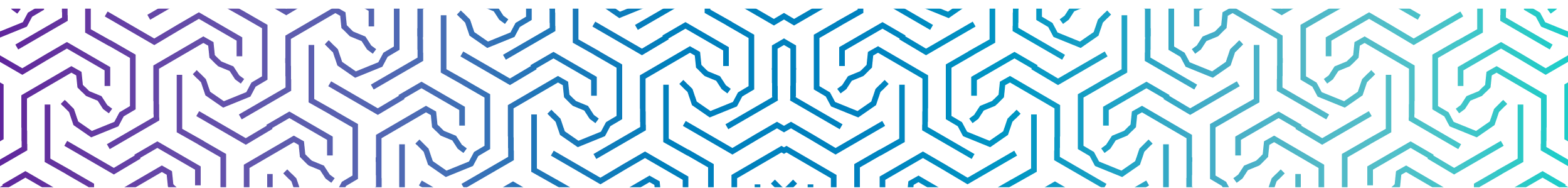 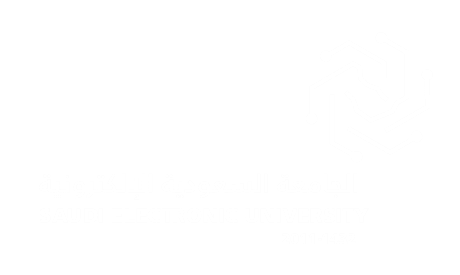                مكتب إدارة المشاريع (PMO-04A)تقرير سير العمل الشهري للمشروعملخص خط الأساس الزمني سجلات المشروعقائمة المهاممعلومات المستلماسم المشروعرقم المشروعتعبأ من قبل مكتب إدارة المشاريعمدير المشروعالجهةالتاريخ 		رقم التقرير التسلسليملخص خط الأساس الزمنيملخص خط الأساس الزمنيملخص خط الأساس الزمنيملخص خط الأساس الزمنيملخص خط الأساس الزمنيملخص خط الأساس الزمنيالحالة الاجمالية: الحالة الاجمالية: الحالة الاجمالية: الحالة الاجمالية: الحالة الاجمالية: الحالة الاجمالية: أسباب الانحرافعلى المسارمتأخر قليلامتأخر جداالمرحلة الاولىالمرحلة الاولىالمرحلة الثانيةالمرحلة الثانية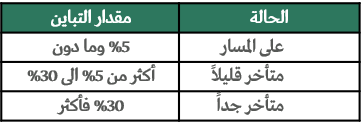 ملاحظات:ملاحظاتحالة المخرج (مستلمة، متأخرة، مجدولة، معادة)حالة المهام (تتم حسب الخطة، متأخرة، معلقة)تاريخ الاستحقاق الفعلي - المتوقعتاريخ الاستحقاق حسب الخطةالمخرجسجلات المشروعسجلات المشروعسجلات المشروعسجلات المشروعسجلات المشروعسجلات المشروعحالة القضايا Actions Logحالة القضايا Actions Logحالة القضايا Actions Logحالة القضايا Actions Logحالة القضايا Actions Logحالة القضايا Actions Logالدعم المطلوبوقت الاغلاقوقت الاغلاقالحالةالمسؤولاسم القضيةمفتوحةمعلقةمفتوحة معلقةمفتوحة معلقةحالة التغيير على خطوط الاساسحالة التغيير على خطوط الاساسحالة التغيير على خطوط الاساسحالة التغيير على خطوط الاساسحالة التغيير على خطوط الاساسحالة التغيير على خطوط الاساسالتاريخ المتوقع للإتمامالمسؤولالمسؤولالحالةوصف التغييررقم طلب التغييرمفتوحة معلقة                مفتوحة معلقة                     مفتوحة معلقةحالة المخاطرحالة المخاطرحالة المخاطرحالة المخاطرحالة المخاطرحالة المخاطراسم الخطرعاليمتوسطمتدنيعاليمتوسطمتدنيعاليمتوسطمتدنيعاليمتوسطمتدنيعاليمتوسطمتدنيإمكانية الحدوثعاليمتوسطمتدنيعاليمتوسطمتدنيعاليمتوسطمتدنيعاليمتوسطمتدنيعاليمتوسطمتدنيالاثرآلية تجاوز الخطرآلية التعامل مع الخطرالمسؤولالتاريخ المتوقع للإغلاقملاحظاتقائمة المهامالمهام المخططة خلال فترة التقرير والمنجزة المهام المخططة خلال فترة التقرير ولم تنجز المهام المخططة للفترة القادمة يعبأ من قبل مكتب إدارة المشاريعيعبأ من قبل مكتب إدارة المشاريعاسم الموظفالتاريخالملاحظات